Book 9: The Whiz KidCurriculum Extension ActivitiesThink about, discuss, and list other things Zig Pig could have held up that start with a digraph such as “sh”, “ch”, “wh”, or “th.” Have a student try pronouncing the words listed.  Now have the student try replacing the written digraph with a different one, making a nonsense word.  For example, instead of “ship” the student could mistakably say “thip.”  Have students draw what the nonsense word would look like.  For example, a “thip” could look like a thin ship.Have the class discuss a time when a friend or relative pronounced a word wrong.  How did they react?  Did they laugh or did they try to give a helpful correction?  Ask them to tell what the outcome was.Have the children sit in a circle.  Each child in turn gives the child on the right a compliment and explains what is unique about that individual.Words with digraphs:  ship, what, this, whip, shell, chip, whizShort e words: held, shellShort u words: upWritten by,Dr. Janie Spaht Gill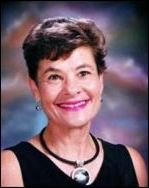 http://www.arobookpublishing.com